ΠΡΟΣΚΛΗΣΗ ΓΙΑ ΤΗΝ ΚΑΤΑΡΤΙΣΗ ΚΑΤΑΛΟΓΩΝΜΕΛΕΤΗΤΩΝ ΔΗΜΟΣΙΩΝ ΕΡΓΩΝ ΑΝΑ ΚΑΤΗΓΟΡΙΑ ΜΕΛΕΤΗΣ ΕΤΟΥΣ 2019 Ο Δήμος Περάματος, προκειμένου να καταρτίσει καταλόγους ενδιαφερομένων Μελετητών Δημοσίων Έργων για τη συμμετοχή τους στις Δημόσιες Ηλεκτρονικές Κληρώσεις, σύμφωνα με τα οριζόμενα στο άρθρο 118 § 5 & 6 του Ν. 4412/2016 (απευθείας ανάθεση μελέτης - παροχή τεχνικών και λοιπών επιστημονικών υπηρεσιών) για το έτος 2018ΚΑΛΕΙτους ενδιαφερόμενους Μελετητές Δημοσίων Έργων που επιθυμούν να εγγραφούν στους καταλόγους Μελετητών και Τεχνικών - Επιστημονικών Συμβούλων σε μία ή περισσότερες από τις παρακάτω κατηγορίες μελετών: ΧΩΡΟΤΑΞΙΚΕΣ ΚΑΙ ΡΥΘΜΙΣΤΙΚΕΣ ΜΕΛΕΤΕΣ (1)ΠΟΛΕΟΔΟΜΙΚΕΣ ΚΑΙ ΡΥΜΟΤΟΜΙΚΕΣ (2)ΟΙΚΟΝΟΜΙΚΕΣ ΜΕΛΕΤΕΣ (3)ΟΡΓΑΝΩΣΕΩΣ ΚΑΙ ΕΠΙΧΕΙΡΗΣΙΑΚΗΣ ΕΡΕΥΝΑΣ (5)ΑΡΧΙΤΕΚΤΟΝΙΚΕΣ ΜΕΛΕΤΕΣ ΚΤΙΡΙΑΚΩΝ ΕΡΓΩΝ (6)ΕΙΔΙΚΕΣ ΑΡΧΙΤΕΚΤΟΝΙΚΕΣ (7)ΣΤΑΤΙΚΕΣ (8)ΜΗΧΑΝΟΛΟΓΙΚΕΣ , ΗΛΕΚΤΡΟΛΟΓΙΚΕΣ & ΗΛΕΚΤΡΟΝΙΚΕΣ (9)ΣΥΓΚΟΙΝΩΝΙΑΚΩΝ ΕΡΓΩΝ ΚΑΙ ΚΥΚΛΟΦΟΡΙΑΚΕΣ (10)ΛΙΜΕΝΙΚΩΝ ΕΡΓΩΝ (11)ΥΔΡΑΥΛΙΚΕΣ (13)ΕΝΕΡΓΕΙΑΚΕΣ (14)ΤΟΠΟΓΡΑΦΙΚΕΣ (16)ΓΕΩΛΟΓΙΚΕΣ , ΥΔΡΟΓΕΩΛΟΓΙΚΕΣ ΚΑΙ ΓΕΩΦΥΣΙΚΕΣ ΜΕΛΕΤΕΣ ΚΑΙ ΕΡΕΥΝΕΣ (20)ΓΕΩΤΕΧΝΙΚΕΣ ΜΕΛΕΤΕΣ ΚΑΙ ΕΡΕΥΝΕΣ (21) ΕΔΑΦΟΛΟΓΙΚΕΣ ΜΕΛΕΤΕΣ ΚΙ ΕΡΕΥΝΕΣ (22)ΔΑΣΙΚΕΣ ΜΕΛΕΤΕΣ (24)ΦΥΤΟΤΕΧΝΙΚΗΣ ΔΙΑΜΟΡΦΩΣΗΣ ΠΕΡΙΒΑΛΛΟΝΤΟΣ ΧΩΡΟΥ ΚΑΙ ΕΡΓΩΝ ΠΡΑΣΙΝΟΥ (25)ΠΕΡΙΒΑΛΛΟΝΤΙΚΕΣ (27)ΠΛΗΡΟΦΟΡΙΚΗΣ ΚΑΙ ΔΙΚΤΥΩΝ (28)να υποβάλλουν αίτηση , στο Πρωτόκολλο του Δήμου Περάματος σύμφωνα με το υπόδειγμα που έχει αναρτηθεί στην ιστοσελίδα του Δήμου Περάματος, υπ΄όψη της Δ/νσης Τεχνικών Υπηρεσιών του Δήμου Περάματος (Ταχ. Δ/νση: Λ. Δημοκρατίας 28 - Τ.Κ. 18863 Πέραμα) αυτοπροσώπως ή ταχυδρομικώς ως και την 10 Ιουνίου 2019 (ημερομηνία μέχρι την οποία θα πρέπει να έχουν περιέλθει στο Πρωτόκολλο).	Η αίτηση θα πρέπει να συνοδεύεται από απλό, ευκρινές φωτοαντίγραφο του Μελετητικού Πτυχίου το οποίο πρέπει να είναι σε ισχύ.ΑΙΤΗΣΗ ΕΠΩΝΥΜΟ: ΟΝΟΜΑ: ΠΑΤΡΩΝΥΜΟ:ΕΠΩΝΥΜΙΑ ΕΠΙΧΕΙΡΗΣΗΣ:Δ/ΝΣΗ: Α.Δ.Τ.:Α.Φ.Μ./ΔΟΥΤΗΛ.:e-mail: (Τόπος, ημερομηνία)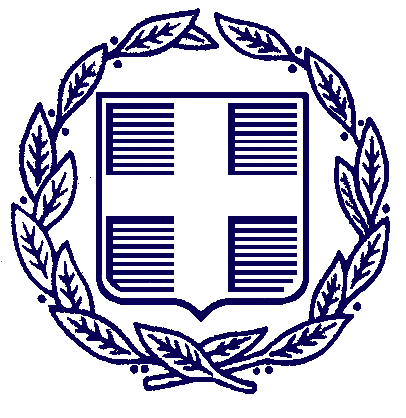 ΕΛΛΗΝΙΚΗ ΔΗΜΟΚΡΑΤΙΑΔΗΜΟΣ ΠΕΡΑΜΑΤΟΣΤαχ. Δ/νση: 	Λ. Δημοκρατίας 28,                                ΠέραμαΠληροφορίες: 	Θ. ΤζιγκουνάκηςΤηλέφωνο:	2132037233Fax: 	2104021613Email:     texnikiperamatos@yahoo.comΠέραμα,    14  /  5    /2019Αρ.Πρωτ.: 9356/5701ΕΛΛΗΝΙΚΗ ΔΗΜΟΚΡΑΤΙΑΔΗΜΟΣ ΠΕΡΑΜΑΤΟΣΤαχ. Δ/νση: 	Λ. Δημοκρατίας 28,                                ΠέραμαΠληροφορίες: 	Θ. ΤζιγκουνάκηςΤηλέφωνο:	2132037233Fax: 	2104021613Email:     texnikiperamatos@yahoo.comΠρος:Οικονομικούς Φορείς(Ανάρτηση στην ιστοσελίδα του Δήμου Περάματος)Ο Δήμαρχος ΠεράματοςΙωάννης Λαγουδάκης